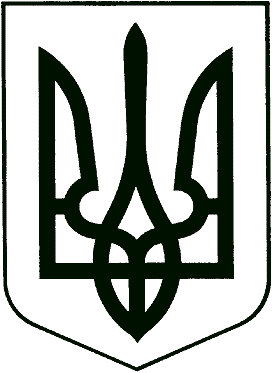 КОЗЯТИНСЬКА МІСЬКА РАДА ВІННИЦЬКОЇ ОБЛАСТІ Р І Ш Е Н Н Я10.12.2021 року  №  681-VІІІ	                                    19 (п) сесія 8 скликанняПро затвердження умов оренди об’єкта комунальної власності за адресою:м. Козятин, вул. В.Великого, 20Розглянувши клопотання управління освіти та спорту Козятинської міської ради, відповідно до рішення 15 сесії Козятинської міської ради 8 скликання від 10.09.2021р. № 578-VIII «Про внесення змін до рішення 6 сесії Козятинської міської ради 8 скликання від 26.02.2021р. № 171- VIII», Закону України «Про оренду державного та комунального майна», Порядку передачі в оренду державного та комунального майна, затвердженого Постановою КМУ №483 від 03.06.2020р., зі змінами, керуючись статтею 26, частиною 1 статті 59, частиною 5 статті 60 Закону України “Про місцеве самоврядування в Україні”, міська рада В И Р І Ш И Л А:1. Затвердити умови, на яких здійснюється оренда об’єкта нерухомого майна комунальної власності Козятинської міської територіальної громади: частини нежитлового приміщення  будівлі школи площею 9 кв.м за адресою м. Козятин, вул. Володимира Великого,20, що обліковується на балансі управління освіти та спорту Козятинської міської ради:1.1  передача в оренду –аукціон; 1.2  строк оренди - 1 рік; 1.3  цільове призначення: розміщення буфету; 1.4 стартова орендна плата на першому аукціоні – 525,55 грн.,  без ПДВ; 1.5  суборенда – забороняється. 2. Управлінню освіти та спорту  Козятинської міської ради підготувати договір оренди комунального майна та забезпечити його оприлюднення в електронній торговій системі. 3. Контроль за виконання цього рішення покласти на постійну комісію  з питань регулювання земельних відносин, будівництва, комунальної власності, приватизації.Міський голова                                        Тетяна ЄРМОЛАЄВА